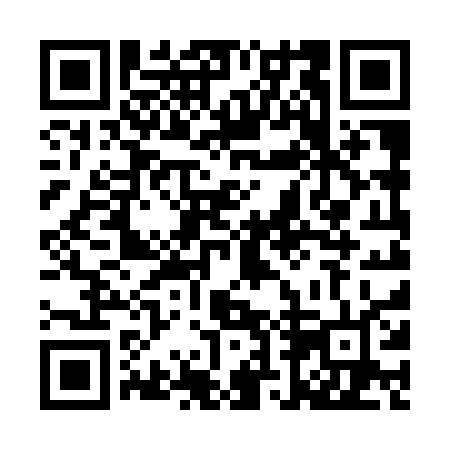 Prayer times for Pleasant Vale, New Brunswick, CanadaMon 1 Jul 2024 - Wed 31 Jul 2024High Latitude Method: Angle Based RulePrayer Calculation Method: Islamic Society of North AmericaAsar Calculation Method: HanafiPrayer times provided by https://www.salahtimes.comDateDayFajrSunriseDhuhrAsrMaghribIsha1Mon3:355:341:246:489:1411:132Tue3:355:351:246:489:1311:133Wed3:375:351:246:489:1311:124Thu3:385:361:256:489:1311:115Fri3:395:371:256:479:1211:106Sat3:405:381:256:479:1211:097Sun3:415:381:256:479:1211:088Mon3:425:391:256:479:1111:079Tue3:445:401:256:479:1111:0610Wed3:455:411:266:479:1011:0511Thu3:465:421:266:469:0911:0412Fri3:485:421:266:469:0911:0313Sat3:495:431:266:469:0811:0214Sun3:515:441:266:459:0711:0015Mon3:525:451:266:459:0710:5916Tue3:545:461:266:459:0610:5817Wed3:565:471:266:449:0510:5618Thu3:575:481:266:449:0410:5519Fri3:595:491:266:439:0310:5320Sat4:015:501:266:439:0210:5121Sun4:025:511:266:429:0110:5022Mon4:045:521:276:429:0010:4823Tue4:065:531:276:418:5910:4724Wed4:075:541:276:408:5810:4525Thu4:095:561:276:408:5710:4326Fri4:115:571:276:398:5610:4127Sat4:135:581:276:388:5510:3928Sun4:145:591:276:388:5310:3829Mon4:166:001:266:378:5210:3630Tue4:186:011:266:368:5110:3431Wed4:206:021:266:358:5010:32